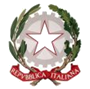 TRIBUNALE DI BERGAMO- SEZIONE ESECUZIONI IMMOBILIARI -R.G.E. n: xxx/xxxxGiudice dell’esecuzione: Creditore procedente:Creditori intervenuti: Debitore esecutato: Professionista delegato:                                			Nominato in data: Custode: :                                   				             Nominato in data: Esperto stimatore                                    		                          Nominato in data: FORMAZIONE DEL PROGETTO DI DISTRIBUZIONE AI SENSI DELL’ART. 596 C.P.C. CON RELATIVA ISTANZA DI LIQUIDAZIONE DEI COMPENSI DOVUTIE FISSAZIONE DI UDIENZA DI APPROVAZIONE DEL PROGETTO DI DISTRIBUZIONE  (ai sensi dell’ordine di servizio 02/04/2020 a presidio dell’economia locale del Tribunale di Bergamo)*  *  *  *Il sottoscritto xxxxxxx, con studio in xxxxxxxxxx, Via xxxxxxxxxxx n. xxxx, nominato professionista delegato al compimento delle operazioni di vendita dell’immobile oggetto di espropriazione, a seguito del completamento delle attività delegate, ai sensi dell’art. 596 c.p.c. e dell’ordine di servizio del 02/04/2020 che prevede l’onere in capo al delegato alle vendite di proporre -  in sede di redazione del progetto di distribuzione  -  la liquidazione del compenso e delle spese dovute agli ausiliari, ed ai legali dei creditori che partecipano utilmente alla distribuzione (da liquidare/ratificare a cura del Giudice dell’esecuzione - se non già liquidato)sottopone alle parti il seguente:PROGETTO DI DISTRIBUZIONELOTTO UNICODiritto di proprietà sulle seguenti unità immobiliari facenti parte del fabbricato sito in Comune di xxxxxxxxxx (xx) Via xxxxxxxxxxxx n. xxxxxxxxx e precisamente:Appartamento individuata al NCEU del Comune di xxxxxxxxxxxxx (xx) al Fg. x Part. xxxx Sub. xxxx Cat. xxxx, Cl. x, vani xx, piano xxxx, rendita euro xxxxxx Autorimessa individuata al NCEU del Comune di xxxxxxxxx (xx) al Fg. x Part. xxxx Sub. xxxx Cat. xxxx, Cl. x, vani xx, piano xxxx, rendita euro xxxxxx. 1. SOMME DISPONIBILI PER IL RIPARTO2.PROGETTO DI DISTRIBUZIONELette le note spese e di collocamento depositate dai creditori nel termine loro assegnato - Visto l'art. 596 C.P.C.TENUTO CONTO CHE la somma ricavata dalla vendita è pari ad euro 0,00 è stata già versata alla creditrice, ai sensi dell’art. 41 TUB del D.Lgs n. 385/1993, l’importo di euro 0,00, -sono state sostenute e previste spese di procedura per complessivi euro 0,00,il saldo disponibile (al lordo dell’importo già corrisposto al creditore fondiario) ammonta a euro 0,00i compensi e le spese dovute agli ausiliari ed ai legali dei creditori che partecipano utilmente alla distribuzione non ancora liquidati -le cui note sono allegate al presente progetto - si propone che vengano come di seguito determinati dal Giudice dell’esecuzione:Compenso dovuto al delegato alle vendite – Istanza all. sub. 1 (da liquidare)
Compenso del Custode – Istanza all. sub. 2 (da liquidare)Compenso dovuto all’esperto stimatore – Istanza all. sub. 3 (da liquidare) Compenso legale creditore ( credito €       )– istanza all. sub. 4 (da liquidare)Spese anticipate dal creditore – istanza all. sub. 4 (da liquidare)PROPONE il seguente progetto di distribuzione:Il resto incapiente. (*) Si evidenzia che alla creditrice xxxxxxxxxxxxxxxxxxx. con l’Avv. xxxxxxxxxxxxxxxxxxxxx, è stata corrisposta ai sensi dell’art. 41 TUB del D.Lgs n. 385/1993 l’importo di euro 0,00. L’importo che sarà pertanto corrisposto dalla procedura è da intendersi già al netto di quanto incassato.Alle Parti aggiudicatariexxxxxxxxxxxxx nato in xxxxxxxxxxxxxxxxx il xxxxxxxxxx con domicilio in xxxxxxxxxxxxxxxxx (xx), Via xxxxxxxxxxxxxx n. xxxx - C.F. xxxxxxxxxxxxxxxxxxxxxxxxx, coniugato in regime di comunione dei beni con la Sig.ra xxxxxxxxxxxxxxxx nata in xxxxxxxxxxxxxxxxxxx il xxxxxxxxxx con domicilio in xxxxxxxxxxxxxxxx (xx), Via xxxxxxxxxxxxxx n. xxxx - C.F. xxxxxxxxxxxxxxxxxxxxxxxxx, quale residuo dell'importo versato in eccedenza rispetto al prezzo di aggiudicazione, detratte le spese di procedura a suo carico di seguito evidenziate:Tutto ciò premesso, lo scrivente professionista delegatoCHIEDE All’Ill.mo sig. Giudice dell’Esecuzionedi voler provvedere ad APPORRE TIMBRO/VISTO sul presente progetto e LIQUIDARE le proposte di determinazione dei compensi spettanti ai professionisti in allegato sub. 1, 2, 3 e 4 come indicato in premessa;  di voler restituire agli atti allo scrivente delegato per una rettifica del progetto di distribuzione qualora la liquidazione fosse difforme da quella proposta nel progetto;*  *  *  *MANDATI DI PAGAMENTOLa somma pari ad euro xxxxxxxxxxxxx attualmente disponibile sul c.c. n. xxxxxxxxxxxxxxxxxx presso la Banca xxxxxxxxxxxxxxxxxxxxxxxxxxxxxxxx., come da estratto conto allegato, al netto delle spese bancarie ancora da addebitarsi (pari a circa Euro X,XX), andrà ripartita come da schema che precede, essendo il professionista delegato autorizzato ad effettuare i bonifici per i predetti importi una volta che il progetto sarà approvato.Se l’esecutato è sostituto d’imposta, la fattura emessa dagli ausiliari, per gli onorari liquidati e sopra riportati, dovrà essere intestata al debitore con applicazione della ritenuta (fatta eccezione dei regimi forfettari) da versarsi a cura del delegato con addebito sul conto della procedura.L'eventuale ulteriore saldo risultante in sede di chiusura del conto corrente verrà bonificato a favore del creditore residuo insoddisfatto dal riparto.Tutto quanto sopra illustrato e predisposto, lo scrivente professionista delegato, in ossequio a quanto previsto dalla delega conferitagli PROVVEDEai sensi e per gli effetti di cui all’art.596 c.p.c., al deposito del presente progetto di distribuzione presso la Cancelleria delle Esecuzioni Immobiliari del Tribunale di Bergamo inoltrando copia a mezzo PEC alle parti nonché all’aggiudicatario a mezzo mail ordinaria comunicata in sede di aggiudicazione perché possa essere esaminato dagli interessati e FISSAl’udienza del XX/XX/XXXX alle ore XX.XX per la discussione e l’approvazione ex art. 596 c.p.c. del progetto di distribuzione. Le eventuali osservazioni sono da inviarsi a mezzo pec all’indirizzo XXXXXXXXXXXX@pec.XXXXXXXXX.it  entro il  XX/XX/XXXX alle ore XX:XX. Nell’ipotesi dovessero pervenire opposizioni od osservazioni al presente progetto ritenute fondate, il professionista delegato depositerà un nuovo progetto di distribuzione e fisserà ulteriore udienza di approvazione e nuovo termine per osservazioni secondo queste stesse modalità. Qualora le osservazioni pervenute non fossero ritenute fondate, all’esito dell’udienza, rimetterà gli atti al giudice delegato ex art.591 ter c.p.c.;AVVISA CHEai sensi degli artt.597 e 598 c.p.c.,  la mancata comparizione all’udienza fissata comporterà comunque l’approvazione del progetto di distribuzione.*  *  *  *  *In caso di cessione del credito, il pagamento in favore del cessionario è subordinato al consenso del cedente comunicato per iscritto, anche per il tramite del proprio avvocato costituito, a mezzo PEC. *  *  *  *  *In caso di mancata liquidazione dei compensi da parte del GE in tempo utile per l’udienza fissata sarà comunicata dal delegato alle parti una nuova udienza per l’approvazione del progetto.Bergamo, XX XXXXXXXXXXX XXXX€,00Totale entrate c/cTotale entrate c/c Valore di aggiudicazione-€,00quota di competenza dell'aggiudicatario al netto spese a suo carico (#) € 0,00 quota prezzo di aggiudicazione di competenza del creditore fondiarioquota prezzo di aggiudicazione di competenza del creditore fondiarioa dedurre: spese in prededuzione riferite ai costi di gestione cc e annotamentia dedurre: spese in prededuzione riferite ai costi di gestione cc e annotamenti-€ 0,00imposte cancellazione trascrizioni e iscrizioni (a carico della procedura)-€ 0,00spese apertura e tenuta conto corrente (a carico della procedura)-€ 0,00emissione b/b e spese di chiusura c/c all’esito del riparto€ 0,00Totale da distribuireTotale da distribuireSALDO DELEGATO CARICO PROCEDURASALDO DELEGATO CARICO PROCEDURAsaldo compenso da liquidare€ 0,00spese forfettarie 10%€ 0,00Acconto-€ 0,00Cp€ 0,00Totale€ 0,00IVA€ 0,00SPESE NON IMPONIBILI€ 0,00Ritenuta (deb. sogg. giuridico)-€ 0,00Totale fattura (al netto RA)€ 0,00SALDO DELEGATO CARICO AGGIUDICATARIO SALDO DELEGATO CARICO AGGIUDICATARIO saldo€ 0,00spese forfettarie 10%€ 0,00Acconto-€ 0,00cp€ 0,00totale€ 0,00IVA€ 0,00SPESE NON IMPONIBILI€ 0,00Ritenuta (deb. sogg. giuridico)-€ 0,00Totale fattura (al netto RA)€ 0,00FT SALDO CUSTODEsaldo compenso da liquidare€ 0,00spese forfettarie 10%€ 0,00Acconto-€ 0,00Cp€ 0,00Totale€ 0,00IVA€ 0,00SPESE NON IMPONIBILI€ 0,00Ritenuta (deb. sogg. giuridico)-€ 0,00Totale fattura (al netto RA)€ 0,00FT ACCONTO CTUFT ACCONTO CTUAcc.to compenso art. 13 (50%)€ 0,00Onorari accertamenti tecnici€ 0,00Onorari a vacazione€ 0,00saldo compenso da liquidare€ 0,00Sp. generali di studio€ 0,00Sp. Trasferta € 0,00Acconto (ft. - elencare)-€ 0,00Cp€ 0,00Totale€ 0,00IVA (regime forfettario)€ 0,00SPESE NON IMPONIBILI€ 0,00Ritenuta (deb. sogg. giuridico)-€ 0,00Totale fattura 1 (al netto RA)€ 0,00FT SALDO CTUFT SALDO CTUCompensi ex art. 13€ 0,00Acconto art. 13 (50%)-€ 0,00Saldo Onorario€ 0,00cp€ 0,00totale€ 0,00I IVA (regime forfettario)€ 0,00SPESE NON IMPONIBILI€ 0,00Totale fattura 2€ 0,00Totale Saldo CTUAcconto€ 0,00Saldo€ 0,00Ritenuta (deb. sogg. giuridico)-€ 0,00Totale Fatture 1+2(al netto RA)€ 0,00SALDO LEGALE CREDITORE PROCEDENTESALDO LEGALE CREDITORE PROCEDENTESaldo€ 0,00spese forfettarie€ 0,00Cp€ 0,00Totale€ 0,00IVA€ 00,0SPESE NON IMPONIBILI€ 0,00Ritenuta (deb. sogg. giuridico)-€ 0,00 Totale fattura (al netto RA)€  0,00Notifica precetto € 0,00Notifica pignoramento € 0,00Trascrizione pignoramento€ 0,00Marche da bollo e contributo unificato€ 0,00Iscrizione ruolo € 0,00Notifica avviso€ 0,00Acconto CTU€ 0,00Acconto Delegato€ 0,00Acconto Custode€ 0,00Pubblicità€ 0,00Varie pubblicità€ 0,00PVP€ 0,00Totale spese anticipate dal creditore procedente€ 0,00Importo disponibileCreditoreImporto spettanteImporto pagatoImporto da pagareTitolo creditoPrivilegioDisponibilità residua€ 0,00Professionista delegato€ 0,00€ 0,00spese e compensi del delegato (DA LIQUIDARE)Prededuz.€ 0,00€ 0,00Custode€ 0,00€ 0,00spese e compensi del custode (DA LIQUIDARE)Prededuz.€ 0,00€ 0,00Stimatore€ 0,00€ 0,00spese e compensi del stimatore(DA LIQUIDARE)Prededuz.€ 0,00€ 0,00Banca 1€ 0,00€ 0,00compensi professionali legale creditore (DA LIQUIDARE)Prededuz.€ 0,00€ 0,00Banca 1€ 0,00€ 0,00spese di procedura (DA LIQUIDARE)Prededuz.€ 0,00€ 0,00Banca 1€ 0,00€ 0,00€ 0,00Ipoteca volontaria iscritta a Bergamo il xxxxxxxx ai nn. xxxxx/xxxxxxIpotecaria€ 0,00€ 0,00Banca 2€ 0,00€ 0,00€ 0,00Ipoteca giudiziale iscritta a Bergamo il xxxxxxxx ai nn. xxxxx/xxxxxxIpotecaria€ 0,00€ 0,00€ 0.00€ 0,00€ 0,00Totale Fondo speseTotale Fondo spese-€ 0,00Imposte versate per il trasferimento dell'immobile (a carico dell'aggiudicatario)Imposte versate per il trasferimento dell'immobile (a carico dell'aggiudicatario)a dedurre: spese della procedura a carico dell'aggiudicatario (#)a dedurre: spese della procedura a carico dell'aggiudicatario (#)€ 0,00imposte cancellazione trascrizioni e iscrizioni (a carico dell'aggiudicatario)€ 0,00spese di conto corrente (a carico dell'aggiudicatario)-€ 0,00Spese e compensi del Professionista delegato da attribuire all'aggiudicatario€ 0,00spese anticipate post decreto€ 0,00Totale da restituire all'aggiudicatarioTotale da restituire all'aggiudicatarioAcconto rimborso fondo spese (già corrisposto con bonifico prima del riparto)€ 0,00Saldo importo da restituire all'aggiudicatarioSaldo importo da restituire all'aggiudicatarioIl Professionista delegatoXXXXXXXXXXXXXXXXX